CAREER NEWS                                       Friday 27 March
 Dates to Diarise in Term 2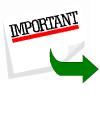 Law Week – 18 to 24 May 2020, various locations New Doctor of Medicine – Information Webinar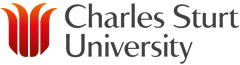 Got your sights set on a career in rural or regional medicine? Do you want to discover everything you need to know about our new five-year undergraduate entry degree, the Doctor of Medicine being introduced in 2021?Charles Sturt University will be hosting an online medicine information night where those who participate are will get all their questions answered, get to virtually meet the CSU medicine team, and hear about the real-world experiences of rural and regional doctors.Date:		Tuesday 24 March 2020Time:		6.00pm – 7.30pm
Register now at Medicine – Information Night and you will be sent a link to join the online medicine information night.
 Studying Medical Courses at the University of Tasmania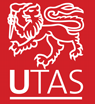 The University of Tasmania (UTAS) offers a range if medical courses, including the following - 
Bachelor of Medicine and Bachelor of SurgeryThe Bachelor of Medicine and Bachelor of Surgery (MBBS) is an on-campus full time course which takes a minimum of five (5) years to complete.  Years 1-3 of the course are based in Hobart at the Medical Science Precinct, with short placements in rural communities around the State.  In Years 4 and 5, students have the opportunity to complete their degree at the Hobart Clinical School, the Launceston Clinical School, or the Rural Clinical School in Burnie. Years 4 and 5 will involve a series of clinical rotations, including some electives.  
On completion of the MBBS, graduates will be eligible for provisional registration to work in approved hospitals whilst undertaking training as an intern for one year, and after completing the one-year internship will gain full registration to work in Australia and New Zealand.To be considered for this course students will need an ATAR score of 95 or higher, have completed English and Chemistry, and a competitive score in the UCAT.Bachelor of Medical ResearchThe Bachelor of Medical Research is a research-led course, providing a strong foundation in medical research. It is designed to help you develop the skills to push the boundaries of what science knows about human health. If you've got a passion for saving lives, helping people and conducting scientific experiments, then this is the degree program for you.
This 3-year degree will equip its students to have a strong aptitude for science, the ability to make clear and precise observations, to work accurately under pressure, and be able to identify and analyse problems and develop practical solutions.  Graduates of the program will work towards practical solutions, developing new medicines, finessing existing drugs, testing new products, and figuring out measures to prevent and combat diseases.To be considered for this course, an ATAR score of 85 or higher is required, as well as Chemistry.  Further Maths or Maths Methods are not prerequisites but are highly recommended.
Note: Students who do not enter the MBBS at UTAS but seek an alternative entry, should note that the Bachelor of Medical Research is the preferred tertiary entry point for the MBBS.  This is a highly competitive scheme and entry into the MBBS is not guaranteed.Bachelor of Laboratory MedicineThe Bachelor of Laboratory Medicine is the perfect degree for students looking to work in specialised medical or pathology laboratories.  This degree is professionally accredited by the Australian Institute of Medical Scientists (AIMS), so employers will recognise that graduates from the course have been specifically trained for the industry – and are ready to be employed as medical scientists.  Students will gain knowledge and a variety of skills in professional areas such as: clinical chemistry, endocrinology, haematology, blood transfusion science, histopathology, microbiology, human molecular biology, and immunology.The three-and-a-half-year course consists of six semesters of on-campus study, plus a seventh semester of clinical placement in an accredited lab in Australia.To be considered for this course students will need an ATAR score of 75 or higher and have completed Chemistry and Further Maths or higher. This course provides an excellent foundation for students hoping to enter undergraduate and postgraduate medicine and other allied health courses across Australia. 
For a list of all courses offered in the medical field, browse Studying Medicine at UTAS Tasmanian Institute of Agriculture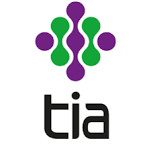 If you want to improve the future for people both in Tasmania and around the globe, agriculture offers a range of study options to truly help shape the world. The Tasmanian Institute of Agriculture (TIA) has a breadth of industry connections that ensure students’ get exposed to cutting-edge agriculture research and development, and unmatched industry engagement opportunities.   TIA was Founded in 1996, and it is a collaborative effort of the University of Tasmania and the Tasmanian Government.  TIA is ranked #1 in Australia for agricultural research and is in the top 100 universities for agriculture in the world (QS rankings).  Two courses offered through TIA are:
Bachelor of Applied Science (Agriculture and Business) – 3-year degree offered at the Hobart Campus of the University of Tasmania.  This course has been developed at the demand of industry and delivers a powerful combination of knowledge and skills in agricultural science, production and farm management, with the business world of marketing and economics.
Bachelor of Agricultural Science – 4-year degree offered at the Hobart Campus of the University of Tasmania.  This course provides a sound basis in the physical and biological sciences before a student specialise in a broad range of agricultural science disciplines, giving them a comprehensive multi-disciplinary knowledge suitable for careers all over the world.Scholarships are available to prospective and current students undertaking study in either a Bachelor of Agricultural Science or Bachelor of Applied Science (Agriculture and Business).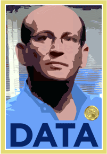  Snapshot of RMIT University in 2020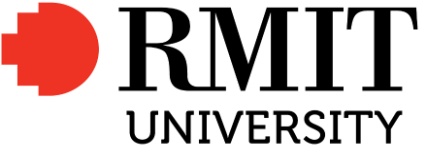 One of Australia’s original educational institutions founded in 1887, RMIT University now has more almost 83,000 students, including more than 12,000 at postgraduate levelBased on the QS World Rankings RMIT ranks #1 in Australia and #12 in the world in Art & Design, #8 in Australia in Business Studies, and Computer Science, and ranked in the top 240 universities in the world - Top Universities RMIT provides a range of education options, from an apprenticeship, traineeship or certificate, to an associate or bachelor degree, or a postgraduate degree by coursework or research - RMIT - Levels of Study RMIT is regarded as a world leader in Art and Design; Architecture and the Built Environment; Engineering; Computer Science; and Business and Management Studies.RMIT has a reputation for delivering innovative academic programs within stunning modern and historic buildings located in Melbourne’s CBD.  The recent Academic Street project has transformed the heart of the RMIT City campus creating laneways, gardens, new student spaces and better library facilities.  Its campuses are continually evolving to meet the demands of modern studyRMIT University offers programs of study in 18 schools across three academic colleges - RMIT - Academic Colleges Students are encouraged to browse the ATAR Course Finder to discover the right degree for them at RMITRMIT has three Melbourne campuses, made up of vibrant student communities, modern learning and teaching facilities and open and informal social spaces, as well as two campuses in Vietnam and a research and industry collaboration centre in Spain - RMIT Campuses RMIT engagement with industry has always been central to RMIT’s mission, and industry and enterprise is at the heart of every RMIT program - RMIT and IndustryWork Integrated Learning (WIL) at RMIT makes up a significant component of a student’s program, whereby they use their academic learning in a ‘real life’ situation with a real industry or community partnerRMIT Activator is a unique experience designed by RMIT to connect students, staff and alumni to a network of transformative experiences all designed to help students, staff and alumni learn enterprise skills, innovate alongside industry and innovation experts and launch new businesses – it is the home of entrepreneurshipRMIT has a strong pathway program to courses providing students an opportunity to transfer from one RMIT program to another - RMIT and Recognised Pathway Courses and Student Experience RMIT offers students a world of global opportunities and adventure through exchange and study abroad opportunities.  Students get to expand their horizons: immerse themselves in a different culture and experience the world through the eyes of others.Information about student accommodation options for Melbourne City campus students and visitors can be found at RMIT Student AccommodationRMIT makes sure its support services and networks help students to succeed at university and stay healthy and happy - RMIT Support Services, and RMIT Connect is a great platform for students to access these student services and support   Games Design Courses offered in Victoria in 2020
Games Design courses are offered at a number of institutions in Victoria.  Often, they are specialised courses, other times games design is offered as a major in Computer Science and/or information Technology degrees.  Some courses have a specific maths requirement, so students are encouraged to browse the links provided.
A number of these courses are included below, but for a comprehensive list, visit VTAC.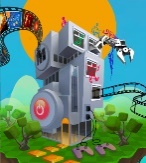 INSTITUTIONCOURSEMAJOR STUDIES IN 2020Box Hill InstituteCertificate IV in Digital and Interactive Games3D Modelling and Animation, Game Design, Programming.Federation UniversityBachelor of Information Technology (Games Development) 3D Modelling & Animation, Agile Coding, Big Data & Analytics, Cloud & Enterprise Computing, Communications & Technology, Computer Games Design, Data Modelling, Game Development Fundamentals, Game Programming, IT Problem Solving, IT Professional Engagement, IT Project Management Techniques, Mobile Development Fundamentals, Networking & Security, Professionalism & Entrepreneurship, Systems Modelling, Understanding the Digital Revolution, User Experience, Web Design.RMIT UniversityDiploma of Digital Media Technologies Animation (2D), Animation (3D), Audio and video production, Augmented Reality (AR) design, Cinema language, Design for mobile devices, Digital imaging, Digital media, Games design, Graphic design, Interactive media, Interface design, Mixed Reality design, Motion graphic design, Scripting and development, Social media, Virtual Reality (VR) design, Web design.RMIT UniversityBachelor of Design (Games) 3D animation, 3D design, Arts (contemporary), Computer graphics, Computer programming, Digital animation (games), Digital art and design, Digital imaging, Entrepreneurship, Games design, Games development, Games programming, Games technology, Graphic design.RMIT UniversityBachelor of Information Technology (Games and Graphics Programming) Animation (games), Animation (modelling), Animation software, Artificial intelligence, Computer animation (computer graphics), Computer graphics, Computer programming, Design (3D), Digital imaging, Games programming, Internet and multimedia, Multimedia and digital arts, Networking and multimedia technology, Programming (C), Programming (Java), Software engineering.Swinburne UniversityDiploma of Digital and Interactive Games2D animation, 2D concept art, 3D animation and modelling, Digital imaging, Game theory and design, Games development, Project management.Swinburne UniversityBachelor of Games and Interactivity3D modelling and animation, Audio and video production, Game design, Games development, Games technology, Narrative design, User experience design.Swinburne UniversityBachelor of Games and Interactivity/Bachelor of Animation2D and 3D production techniques for animation, 3D modelling for objects and environments, Acting for animation, Action analysis and locomotion, Behaviour and motivation in games, Character and environment design, Character animation, Development and pre-production, Digital game prototyping, Genre and the moving image, History of animation, Pervasive game design, Physics of games and animation, Principles of game design, Production and post-production, Production management for animation, Screen writing, Sound design and acquisition, User-centred design and evaluation, Writing and directing for animation, Writing for interactive narratives.Swinburne UniversityBachelor of Games and Interactivity/Bachelor of Computer ScienceCybersecurity, Data science, Games and interactivity, Games development, Internet of Things, Network design, Software design, Software development.